PROJETO DE LEI Nº       DE 2019.DÁ DENOMINAÇÃO OFICIAL À RUA 12, LOCALIZADA NO LOTEAMENTO RESIDENCIAL RESERVA DA MATA, NO MORRO VERMELHO, DE “DIMAS AUGUSTO DE OLIVEIRA”.A CÂMARA MUNICIPAL DE MOGI MIRIM APROVA:Art. 1º A RUA 12, localizada no residencial Reserva da Mata, passa a denominar-se “DIMAS AUGUSTO DE OLIVEIRA”Art. 2º Esta Lei entra em vigor na data de sua publicação, revogando-se as disposições em contrário.Sala das Sessões “Vereador Santo Róttoli”, em 01 de outubro de 2019.JORNALISTA GERALDO VICENTE BERTANHAVEREADOR DA CÂMARA MUNICIPAL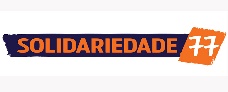 JUSTIFICATIVAFilho de Tancredo Augusto de Oliveira e da nossa querida ex Vereadora Therezinha da Silva Oliveira, no dia 26 de Novembro de 1958 em Mogi Mirim, nascia Dimas Augusto de Oliveira. De origem humilde, foi a terceira criança dos seis filhos do casal. Antônia, Benedito (Ditão), Dimas, José Luiz (Zecão), Moises e Josué. Na sua infância, Dimas e seus irmãos tiveram a tristeza de ver seu pai indo embora para nunca mais voltar, não deixando nenhuma notícia de seu paradeiro. Com 7 anos de idade Dimas começou a trabalhar como engraxate de sapatos na Praça Rui Barbosa, até seus 14 anos de idade trabalhou também na roça e no cemitério. Logo então com a ajuda da sua avó Dimas conseguiu um emprego na Empresa Marangoni, na qual trabalhou por 23 anos. Na década de 80 com a iniciativa de sua mãe Dimas começou uma nova e linda etapa em sua vida, a caridade! Em seu lar começou a fazer pratos de sopas e pedaços de pão, onde saciou a fome de homens, mulheres, jovens e crianças. Mais tarde a família oliveira com a ajuda de voluntários, viram a construção da Casa da Sopa (Equipotência). Com o principal objetivo de matar a fome e tirar as crianças da rua. Ao decorrer dos anos foram feitas milhares de sopas, almoços, entregas de cestas para os mais necessitados. Nos últimos anos começamos a atender crianças do bairro, com o mesmo objetivo dito a cima, pois senhor Dimas tinha medo de deixar essas crianças na rua. É sem explicação o amor que Dimas tinha por essas crianças, um sentimento verdadeiro e único, tanto que nosso amigo lutou muito para continuar com os trabalhos dessa entidade. No ano de 1995 casou-se com Miriam Terezinha Bella. Nove meses depois no dia 01/10/1995 nascia à primeira filha dessa união Lívia Maria de Oliveira, onze meses depois nascia à segunda filha do casal Julia Terezinha de Oliveira. Dimas lutou muito para conseguir dar um bom futuro para sua família, conseguindo cumprir um de seus maiores sonhos, educar suas filhas e vê-las na faculdade. Ainda no ano de 1995 nosso querido amigo abriu sua própria empresa (Jequitibá), onde tirava o sustento de sua família. A empresa existe há 20 anos.Em 2003 em um anuncio de jornal nosso amigo viu uma notícia de que estavam abertos os vestibulares na faculdade Santa Lucia de Mogi Mirim, quando teve a vontade de realizar mais um sonho, a faculdade de direto. Foram 5 anos de muitas conquistas, conhecimentos, esforços e vitórias. Dimas se dedicou ao máximo, ficou noites sem dormir, finais de semanas estudando e mais cursos fora do horário da faculdade, tudo isso fez com que ele tivesse um resultado maravilhoso, concluiu o curso nenhuma dependência e também conquistou rapidamente a tão sonhada aprovação na OAB, mas ele não exerceu sua profissão.Dimas era apaixonado pelo seu time Corinthians no qual teve muitas alegrias, e também gostava muito da política. No dia 24 de dezembro de 2015, Dimas encerrou sua missão aqui na terra, missão que foi muito bem-feita e vivida.